NSSP Weekly ReportNSSP                                 		     Week Ending 06/30/2017                        POC: Alan DavisNSSP Items This WeekThe NSSP IT project operates with two primary sub-projects for tracking purposes: (1) Development and (2) Technical Assistance.   The Onboarding project is a sub-project of Technical Assistance. A glossary of chart terms can be found in the next section.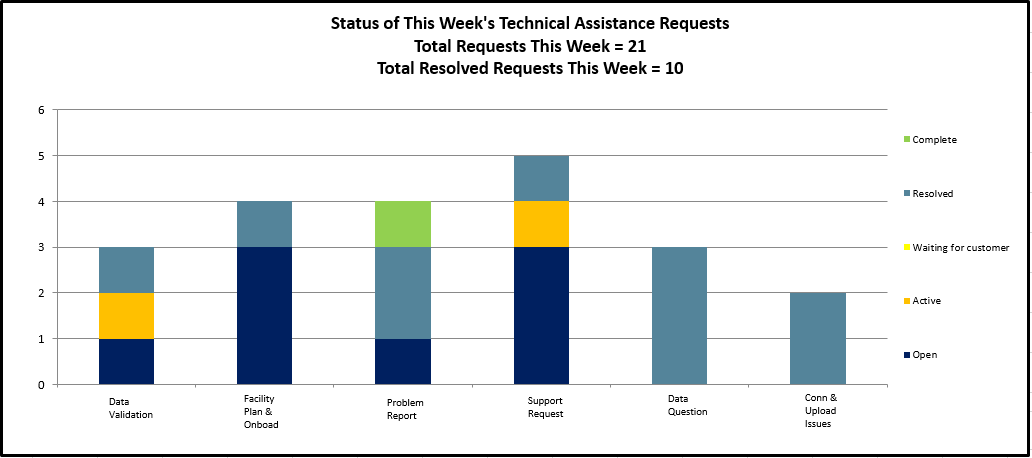 Chart GlossaryDevelopment Sprint ChartIn order to perform Earned Value Management, the BioSense/NSSP IT project team will begin estimating sprints in hours and not sprint points.  Earned value project/performance management (EVPM) is a project management technique for measuring project performance and progress in an objective manner.  In this version of a sprint burn down chart the red line going down represents the value earned (work completed against the estimate) and the green line represents the hours worked.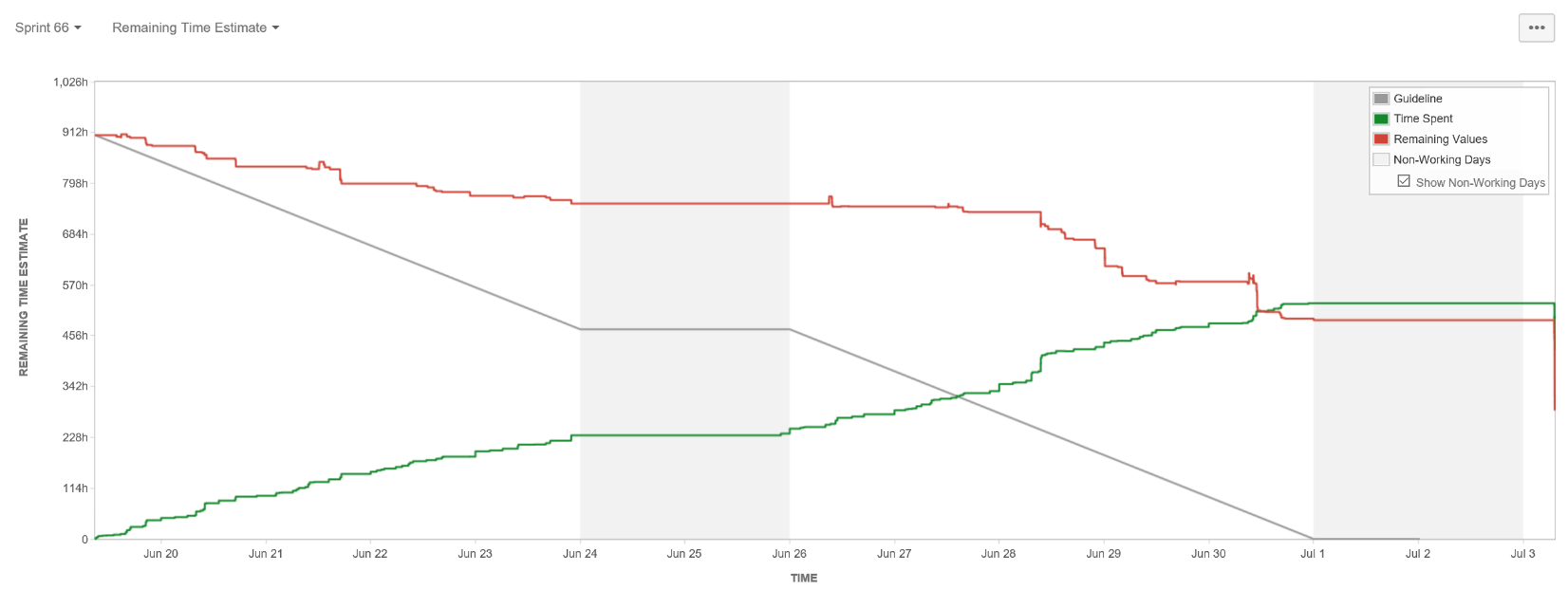 Development Velocity Summary – Last 5 Sprints Note: Negative scope hours are reflective of items taken from the sprint over a two week period (sprint start and end).Key Accomplishments (across the project)Plans for Next Week (across the project)New/Significant Project Issues/Risks/Scope Changes for Current SprintSystem Maintenance, Updates and OutagesRequirements Status and Agile Development Activities (Sub-task 2.3.2 & Sub-task 2.3.6)Community Enhancement RequestsTermDefinitionTechnical Assistance JIRA Ticket TypesTechnical Assistance JIRA Ticket Types   Feat. /Func. SuggestionA feature or functionality suggested by users/stakeholders.   OnboardingAn onboarding-related technical item.   ProcessingA request/item that relates to data processing.   QuestionsAny questions for the technical assistance team, e.g.  HL7 mapping guide.   Tech. Issue - BackendA technical issue with the backend of the BioSense system.   Tech. Issue - FrontendA technical issue with the frontend of the BioSense system.   User Accnt/AccessA user account or access request, e.g. R Studio access.   OtherOther technical requests, e.g. request for new certificates.Development JIRA Ticket TypesDevelopment JIRA Ticket Types   Task/Sub-TaskA development-related issue or request.   ImprovementA suggested change to the system.   New Feature/FunctionA suggested new feature to the system.   BugA development-related issue or defect.StatusStatus   OpenThe item/ticket is in queue.   ActiveThe item/ticket is in progress.   InactiveWork on the item/ticket has started, but is on hold for a particular reason.   Waiting for Customer/SupportThe item/ticket is being worked on and is waiting on a reply from the customer or support.   ResolvedThe item/ticket is done, but needs to be reviewed.   CompleteThe item/ticket is done and has been reviewed.   Re-openedAfter being resolved or complete, the ticket is re-opened for a particular reason.   Priority RubricThe development and technical assistance tickets grouped by BioSense Platform functional areaOther ItemsOther Items   BTABioSense Technical Assistance.  Item/tickets related to technical assistance and coming through the Help Desk.   BABioSense Agile.  Items/tickets related to development or feature requests or backlog.   AgileSoftware development methodology to create requirements and solutions.Sprint and Start DateSprint ItemsSprint Backlog Total Time (hours)Initial + ChangesScope Changes(hours)Sprint VelocityTime (hours) CompletedTime (hours)UnfinishedSprint 66, 06/19/178097936651328Sprint 65, 06/05/1761720120324276Sprint 64, 05/22/176965610200446Sprint 63, 05/08/178068050369261Sprint 62, 04/24/17725557040580Sprint 61, 04/10/1769630-260030CategoryKey Accomplishments and PlansRequirements Tested AMC User Group functionality in Staging and ProductionSubmission of User Group defects in JIRAAMC requirement documentation updateAMC Test Plan update to reflect the User Group functionalityTested AMC User Group functionality in IntegrationUpdated AMC onboarding presentation  and submitted to CDC team.Completed call Volumes Report for the month of June to CDC personnelJune JIRA Development Summary Report to ASTHO groupSystem Development & Maintenance Acquired SAS 9.4.4 software from SASImplemented replication on the New Archive server Worked on creating the Link Servers in the new environment using AD accounts in place for the SQL Server loginsSet up the Link Servers between the servers in the new environmentCompleted access to the new environment by using and additional tunnel in the PUTTY configuration fileCompleted Restart Data processing New Archive to new SNC-Ingest.CA legacy conversion QA fixes\updates.Added Last_ER_RowID_Updated column to Essence_Process_Log in both NEW ARCHIVE and OLD ARCHIVE for Essence performance tracking.Renamed PHINCONV Archive database and copied to transfer drive in preparation for server retirement.BA-3563 AMC User Group Defect delete user message was resolved after QA.BA-3549 AMC User Group Reset Button was resolved after QA.BA-3558 User Group Defect Data Access Allows duplicate groups was resolved after QA.BA-3557 User Group Defect checking group filter on main page was resolved after QA.BA-3550 Group Defect Checking User Group Filter was resolved after QA.Resolved BA-3333 prepare AMC user group for production after production deployment.Deployed AMC Test and Stage with enhancements requestsDiscussion on AMC Statuses Issues with database team and Active Directory issuesPerformed Requirement planning for Active DirectoryDeployed AMC Active Directory Integration on integration testBA-3565 – Assigned for testing - AMC: As a user, I want to be able to change my AMC password and have it updated throughout BioSense platformData Onboarding Completed Staging 04/05 Exception reprocessingWorked with KS to correct incorrect MSH4.2 segmentsReached out to VTPorterMedical for investigation (down feed)Built tracker that includes critical onboarding in staging for sitesSent out communication to get best date for staging server transition datesReview Data Investigation SOP Table of Contents withSet up a meeting with to discuss MTNorthernMontana FeedReview documented the MFT training from Downloaded WinSCP, Configure tunnels with  Given access to phinms and httpd. Walked through a phinms restart with SData Flow SOP Diagram in Visio - SOP Diagram found in Onboarding/_Tim/BioSense PlatformImplementation of the new NSSP Onboarding Kanban board that improves onboarding scheduling and tracking.Removed Solano County from New Site Onboarding Window 1.Trained new Onboarding team members on Data Validation.Communicated Staging upgrade plans with sensitive sites and solicited feedback for planning activities.Assisted NSSP requirements team with NSSP Support SOP document template.Started NSSP Onboarding Guide updates for New Site Onboarding Window 2.Started NSSP Validation Guide development for New Site Onboarding Window 2.Data Analytics Produced Weekly Legacy Conversion Status One PagerProduced Weekly Legacy Conversion Status One Pager, by SiteIssued meeting notes for the Legacy Weekly Check-In with ADMIdentified defects discovered during the Legacy conversion process, then coordinated with developers to fix and deploy updated code as well as update damaged records where applicableDiscovered the logic that caused the Diagnosis Code prepended semicolon defectPHINCONV server retirement planningRefined the task list based on the feedbackRefined the diagram based on the feedbackOversee SDA tasks and provide feedbackChristus Health overlapping facilities with LouisianaReview data completeness for California Riverside legacy dataCompleted more Legacy conversions (sFTP and PHINMS)Kentucky PHINMS data in PHINCONV is approved by the site to move to Production - ProcessedPHINMS sites including Arizona, Colorado  NCR, Illinois, Kansas, Nevada, New York State, Tennessee, Wisconsin are currently under SI reviewConfirmed that Christus Health legacy data does not have any duplicative visits or patients with the Louisiana dataConducted an assessment of the California Riverside data completenessCalifornia Nevada site confirmed SFTP legacy conversion requirementsPlanned for PHINCONV server retirement: a copy of the database will be attached to the Production (ARCHIVE server) and DATAMARTIssued email alerting CDC the sites are available for their review: Kentucky PHINMSCompleted changes for Weekly Lights on report and submitted for reviewTraining and CommunicationAssigned unassigned issues resulting in 0 unassignedExecuted communications plan for server upgradeCompleted Help Desk SOP draftTested AMC UpdatesSet up SDA project in JIRACategoryKey Accomplishments and PlansRequirementsMonthly Status ReportWeekly Status ReportAMC and Active Directory Requirements gathering session System Development & MaintenancePrep for SAS 9.4M4 install;Continue preparation of SOP for SAS users;Create document detailing how to add users to SAS.Implementation of the new production environmentCA legacy conversion QA fixes\updatesMT legacy conversion QA fixes\updatesData OnboardingSupport Production TransitionInvestigate stage-essence flat line issueComplete the Data Investigation Flow Chart and create Technical Insights with  SD&A team.JIRA and ticket items to help the NSSP Onboarding TeamUnderstand and/or record walkthrough troubleshoots: Mirth, WinSCP, creating SSH Keys, and MFTDevelop NSSP Onboarding Quarterly Report for Q2 2017.Documentation updates for Onboarding GuideDocument investigation steps for NSSP Support SOP Continue Password-to-Key pair authentication transition efforts.Technical SupportUnderstand and/or record walkthrough troubleshoots: Mirth, WinSCP, creating SSH Keys, and MFTDocument investigation steps for NSSP Support SOPData AnalyticsWork on AMC AD and Account Status changes with development team.Work on SQL API changes to support AMC AD changes.Deploy Weekly BioSense Lights changes.Testing web application access and content on new serversTesting new datamart viewsSFTP Legacy QA and communicationsLoading legacy data to new ESSENCETraining & CommunicationCreate Data deletion process for ADMExecute on Communications planContinue and iterate upon ADM dashboardTypeIDDescriptionMitigation/Action TakenStatusRisk BA-3585Set up SAS, BioTerminal Servers – Task Added to sprintLeave the BioTerminal in the old VPC online until the new one is complete.MonitorRiskR012Amazon infrastructure issues may affect BioSense Platform infrastructure.Monitor Amazon performance and prioritize and respond to issues as determined by the project team.MonitorRiskR013The development, testing, and staging environment AMC applications are not independent systems. Existing connections between each may lead to issues when new development is implementedThe team will work to identify a long term solution to separate the applications (AMC & ESSENCE) in each environment. In the short term, they will create and adhere to SOPs and checklists for releasing new builds in each environmentMonitorRiskR014High volume of project and support tasks is limiting resources available for OnboardingNew Onboarding team member has been hired. Team is supporting Onboarding needs as new staff is learning the role. MonitorRiskR015We need to secure (SSL/Certificates) Active Directory and Ldap.All critical operations such as encoded password, enable, and disabled accounts cannot be done on an unsecured connection. Will need help from system admin to secure (SSL/Certificates) active directory-ldap on test domain controller.Monitor/ResearchRiskR016Server Transition SQL directives unclear.  May need to perform MFT fixes/Reprocessing again on the new Archive serverServer Transition SQL directives unclear.  May need to perform MFT fixes/Reprocessing again on the new Archive serverMonitor/ResearchRiskR023PIV certification issue affecting access to BioSense tools Work with ITSO on determining new certifications restrictions on PIVMonitor/ResearchDate(s) Time(s) of Outages/Updates/PatchesEstimated DowntimeReasonExpected or UnexpectedProduction ESSENCE RestartsProduction ESSENCE RestartsProduction ESSENCE RestartsProduction ESSENCE RestartsWeekWeekNumber of ESSENCE RestartsNumber of ESSENCE Restarts06/24/17 – 06/30/1706/24/17 – 06/30/171212DateLast Week's Activities%CompleteUpcoming ActivitiesData Flow 06/09/2017Refined requirements for server upgrade; updated JIRA tickets to assign work100%Execute on the plan and update CDC with developments and progress.Access & Management Center06/29/2017Release User Groups end of June: Revised UI and fixed bugs. Tested again with 99% pass. Planned: AMC Data Sharing Report requirements and ESOOS meeting with Alana100%Deploying to Staging and Production next week. Master Facility Table06/14/2017Completed June 21 call with Sophia Crossen to gather feedback on MFT UI. 50%Continue updating requirements documentation. Reporting 06/16/2017Continued working on trigger action SOP. Made cosmetic changes to report. Added new tables to reports in Staging per CDC request. 75%Continuing to work on draft SOP. Finalize new additions in Production.  Enhancement TypeKeySummaryStatusCreatedUpdatedESSENCE SupportNTA-989ZIP query –Issues creating a ZIP code count of visits in tableOpen05/17/201705/17/2017ImprovementNTA-704Non-required fields in DQ report; NTA- 661Open04/04/201706/08/2017